Телефон: (843) 210-05-01, 210-05-02; факс:(843) 567-36-14; е-mail: mpt@tatar.ru; сайт: http://mpt.tatarstan.ru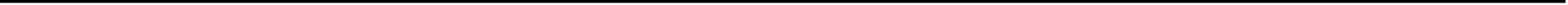 ПРЕСС-РЕЛИЗАвиационный праздник «Я выбираю небо!»Дата проведения: 25 июля 2020 года (суббота)Место проведения: площадка у Центра семьи «Казань»Участники: Президент Республики Татарстан Рустам Минниханов, Заместитель Премьер-министра Республики Татарстан – министр промышленности и торговли Республики Татарстан Альберт Каримов, Помощник Президента Республики Татарстан Равиль Зарипов.25 июля 2020 года в 15.00 часов на площадке у Центра семьи «Казан» состоится авиационный праздник «Я выбираю небо!», посвященный Дню воздушного флота России. Организаторами мероприятия выступают Министерство промышленности и торговли Республики Татарстан, ОАО «Казанская Ярмарка». Праздник ежегодно собирает несколько десятков тысяч человек, среди которых профессионалы и специалисты малой и большой авиации, ветераны авиационной отрасли, студенты авиационных специальностей, школьники, жители и гости Казани – все те, кто неравнодушен к небу. Оператором авиационного праздника «Я выбираю небо!» выступает ОАО «Казанская ярмарка».                Мероприятие направлено на популяризацию авиации среди населения, вовлечение молодежи в авиационную отрасль, повышение престижа инженерно-технических специальностей, проведение профессионального праздничного мероприятия для специалистов отрасли.В программе мероприятия принимают участие порядка 30 воздушных судов, в том числе суда Министерства обороны Российской Федерации, гражданской и экспериментальной авиации, Центрального аэроклуба Республики Татарстан ДОСААФ России, ПАО «Казанский вертолетный завод» и две знаменитые пилотажные группы – «Первый полёт» и «Стрижи». В рамках праздника будут организованы работа детских модельных кружков, показательные выступления парашютистов, различные мастер-классы, концертная программа, награждение отличившихся работников авиационной промышленности Республики Татарстан, развлекательная программа для детей, работа аллеи профориентации, где ведущие предприятия авиационной промышленности Республики Татарстан продемонстрируют свои достижения и пригласят молодёжь вступить в свои ряды.Торжественная церемония открытия праздника состоится в 16.00 часов, сбор СМИ – в 15.00 часов.Программа мероприятия:16.00-16.20 – Церемония торжественного открытия праздника, церемония награждения16.20-17.43 – показательные полёты воздушных судов17.43-20.00 – концертная программа (выступление творческих коллективов предприятий авиапромышленной отраслиДля аккредитации СМИ необходимо заполнить таблицу и прислать данные в срок до 15:00 22 июля 2020 г.: Контакты для СМИ: Хасанова Раиля Тагировна, пресс-секретарь Министерства промышленности и торговли РТТел.: +7 (937) 526 00 59e-mail: r.hasanova@tatar.ruМИНИСТЕРСТВОПРОМЫШЛЕННОСТИ И ТОРГОВЛИРЕСПУБЛИКИ ТАТАРСТАНТАТАРСТАН  РЕСПУБЛИКАСЫ  СӘНӘГАТЬ ҺӘМ СӘYДӘ МИНИСТРЛЫГЫОстровского ул., д. 4, г.Казань, 420111Островский ур.,4 йорт, Казан шәһәре, 420111№ФИОДолжностьДата и город рожденияПаспортные данныеТелефонОборудование1Хасанова Раиля ТагировнаПресс-секретарь Минпромторга РТ22.08.1991, г.Казань9211 00000089375260059Камера Panasonic; Canon BCTV, видоискательи т.д.